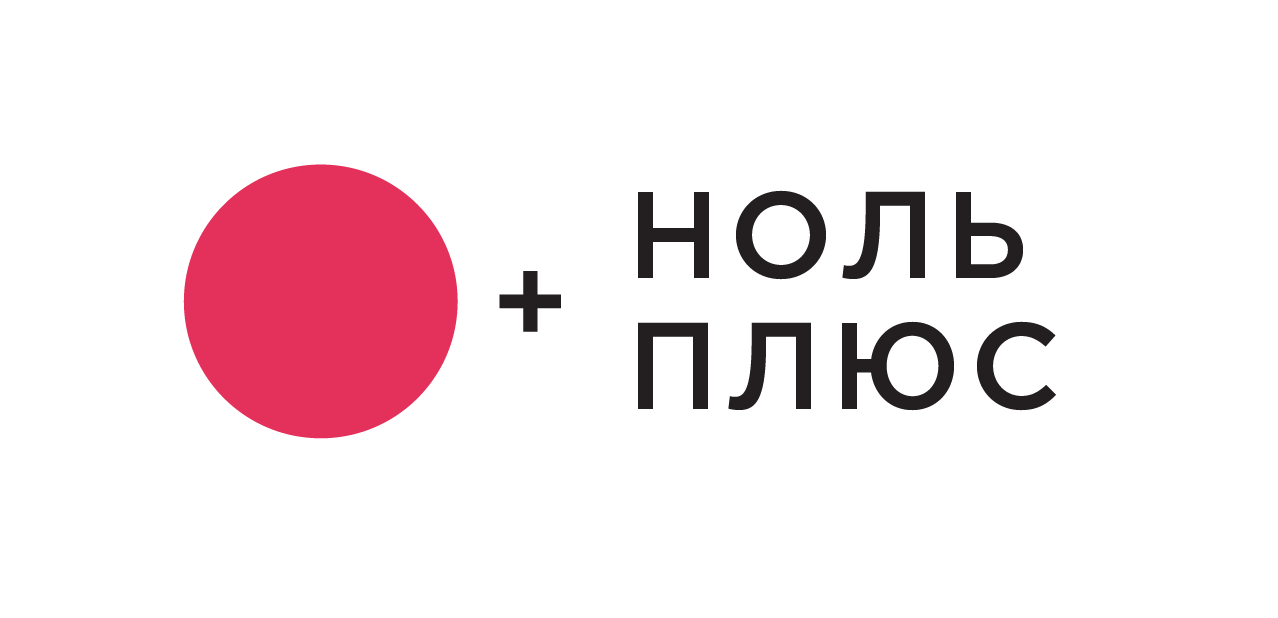 ИНН 7202158040Фонд «Жизнь и Дело»625041, г. Тюмень, ул. Барнаульская 92, 1/1  ZEROPLUS.TV  https://vk.com/zeroplusfest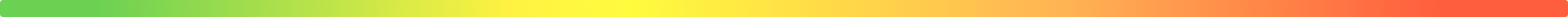    моб.: +7 912 999 25 10  e-mail: info@zeroplusff.ruПРОГРАММА ФОРУМА 
"РАЗВИТИЕ ЧЕЛОВЕЧЕСКОГО ПОТЕНЦИАЛА 
И ФОРМИРОВАНИЕ ТВОРЧЕСКОЙ ЛИЧНОСТИ. 
КИНОПЕДАГОГИКА"ПРОГРАММА ФОРУМА 
"РАЗВИТИЕ ЧЕЛОВЕЧЕСКОГО ПОТЕНЦИАЛА 
И ФОРМИРОВАНИЕ ТВОРЧЕСКОЙ ЛИЧНОСТИ. 
КИНОПЕДАГОГИКА"ПРОГРАММА ФОРУМА 
"РАЗВИТИЕ ЧЕЛОВЕЧЕСКОГО ПОТЕНЦИАЛА 
И ФОРМИРОВАНИЕ ТВОРЧЕСКОЙ ЛИЧНОСТИ. 
КИНОПЕДАГОГИКА"Программа 03.10.2022Программа 03.10.2022Программа 03.10.2022ВремяМероприятиеАннотация9:00-10:00РегистрацияУчастники проходят регистрацию и размещаются в аудитории.10:00-10:30Открытие ФорумаПриветственные слова организаторов, делегатов, спикеров, участников Форума.10:30-13:00Панельная дискуссия
ЧЕЛОВЕЧЕСКИЙ ПОТЕНЦИАЛНа панельной дискуссии формируется смысловой диапазон форума. Определяются большие тематические уровни, предлагаются к обсуждению актуальные темы.

Вопросы для обсуждения:

• Развитие человеческого потенциала
• Как измерить человеческого потенциала?
• Роль смыслов в культурном поле
• Человеческий потенциал к культурном поле
• Как происходит развитие потенциала человека на разных этапах его жизни (семья, детский сад, школа, ВУЗ)?

• Образование и детское кинотворчество = креативные индустрии 
• Формирование личности через кинопедагогику на разных уровнях жизнедеятельности человека 
(обозначает уровни, на которых будут проверятся кинопедагогические практики по формированию личности. На каждом уровне спикеры расскажут интересные практики и методики)13:00-14:00ОбедОбед14:00-16:00Образовательный уровень
ОБРАЗОВАНИЕНа образовательном уровне изучаются вопросы о творческом развитии личности не только детей, но и взрослых, актуализируются образовательные потребности, предлагаются успешные практики и кейсы.

Вопросы для обсуждения:

• Что нужно сделать, чтобы происходило воспитание и развитие личности родителей/взрослых/педагогов? Кто этим занимается и как? Кто воспитывает воспитателей?
• Как происходит воспитание и развитие личности в семье?
• Что нужно сделать, чтобы происходило воспитание и развитие личности детей через кинопедагогику? (д/с, школа, ВУЗ)
• Повышение квалификации. Что предлагает образование?16:00-16:30КОФЕБРЕЙККОФЕБРЕЙК16:30-18:00Социальный уровень
ОБЩЕСТВОСоциальный уровень изучает влияние городской среды на развитие личности человека. Обсуждаются городские медиа, инфраструктура, событийный процесс, социальная работа с населением.

Вопросы для обсуждения:

• Как в создать условия и использовать потенциал среды для развития личности в селе, городе, регионе?
• Как городская среда заботится о формировании личности и интегрирует медиа в культуру города?
• Как информационная политика способствует развитию творчества в обществе?18:00-19:00Культурная программаКинопросмотр
ВерсияПрограмма 04.10.2022Программа 04.10.2022Программа 04.10.2022ВремяМероприятиеАннотация9:00-10:00РегистрацияУчастники проходят регистрацию и размещаются в аудитории.10:00-12:00Панельная дискуссия 
КИНОПРОИЗВОДИТЕЛИ И ПЕДАГОГИ
Региональное киноНа панельной дискуссии прорабатывается тема контента для образовательной среды, ее качества и доступности для школьной аудитории.

Вопросы для обсуждения:

• Образование и детское кинотворчество = креативные индустрии 
• Формирование личности через кинопедагогику на разных уровнях жизнедеятельности человека 
(обозначает уровни, на которых будут проверятся кинопедагогические практики по формированию личности. На каждом уровне спикеры расскажут интересные практики и методики)

• Какого контента не хватает педагогам для воспитательной работы?
• Как оказывать влияние на создание контента?
• Рассматривают ли современные производители фильмов педагогов как целевую аудитория?
• Актуально ли создание школьного кинопроката?12:00-13:30Творческий уровень
ТВОРЧЕСТВОНа творческом уровне обсуждается кинотворчество, как креативная среда для воспитания и развития личности детей и подростков: какие условия для этого нужны, путь развития и механизм воспитания молодого поколения. 

Вопросы для обсуждения:
• Какие есть условия для развития творческого потенциал детей в креативных индустриях России?
• Как развивается детское кинотворчество в России?
• Каким образом происходит развитие личности ребенка в процессе творчества?13:30-14:00КинопоказФильмы-лауреаты Конкурса "Зеркало Будущего"14:00-15:00ОбедОбед15:00-17:00Уровень мастерства
МАСТЕРСТВО ПЕДАГОГОВНа уровне мастерства предлагаются активные и успешные практики по развитию личности взрослых людей, педагогов и родителей на Всероссийских конкурсах и фестивалях.
Формат: TED.15:00-17:00Уровень мастерства
МАСТЕРСТВО ПЕДАГОГОВМастерская "Лучшего кинопедагога". Киноуроки от победителей конкурса.17:00-18:00ИтогиПодведение итогов